ELŐZETES MUNKAADÓI SZÁNDÉKNYILATKOZATFOGLALKOZTATÁSHOZAlulírott…………………………………………………………………….…………(munkáltató neve) (székhely: ………………………..………..………………………………………...., cégjegyzékszám: ………………….……………….., képviseli: ……………………………………….…………..……..) vállalom, hogy az alábbi létszámot.............................főt………….…………év………………hónaptól a TOP-5.1.1-15-SB1-2020-00002 számú,  „Foglalkoztatási-gazdaságfejlesztési együttműködések Szabolcs-Szatmár-Bereg megyében” című projekt megvalósítása  keretében adott foglalkoztatási  támogatásból ………………………….…….... munkakörben, munkaviszony keretén belül alkalmazom. Felhívjuk a figyelmét, hogy a Nyilatkozat nyomtatványt csak géppel írott formában tudjuk elfogadni!Kelt: …………………, …………………. (hely, dátum)P.H.……………………………..cégszerű aláírás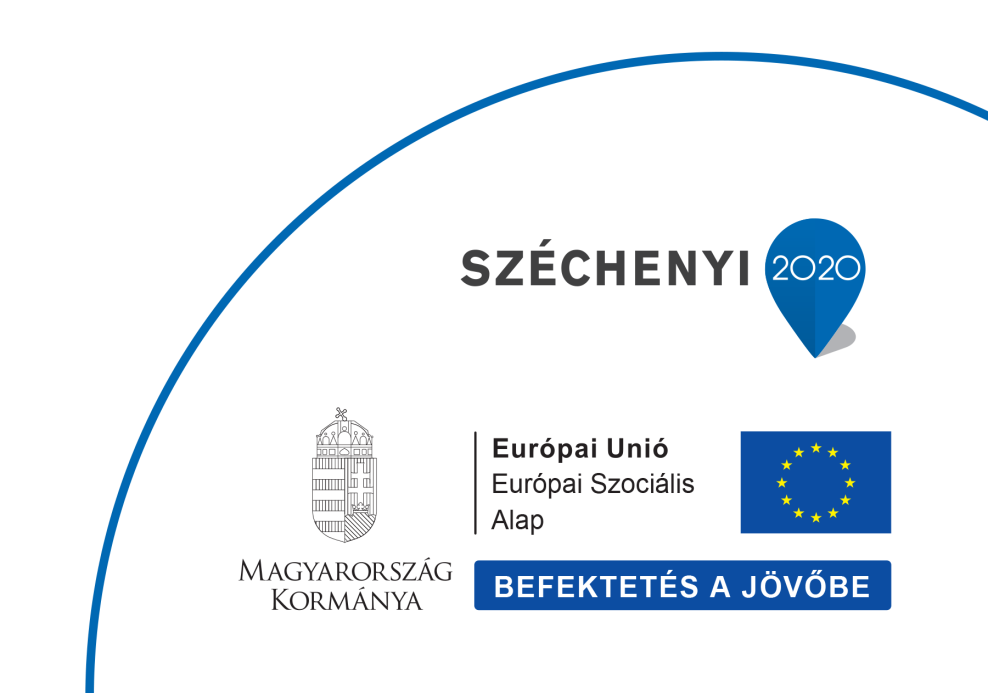 